             Základná škola, Komenského 6, 073 01 SOBRANCE 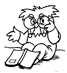 Metodicko-pedagogické centrumKrajské pracovisko KošiceJužná trieda 10040 01 KošicePOZVÁNKAZákladná škola, Komenského 6, Sobrance v spolupráci s Metodicko-pedagogickým centrom Bratislava, Krajské pracovisko Košice pozývajú pedagogických zamestnancov 1. – 4. ročníka, pedagogických asistentov základných škôl na METODICKÝ DEŇ, ktorý sa uskutoční dňa  04. mája 2022  o 8,30 hod. v Centre voľného času, Nám. slobody 1, Sobrance. Téma: Rozvoj a podpora PZ v oblasti pedagogického diagnostikovania v súlade s profesijnými štandardami učiteľa prvého stupňa- oblasť žiakDruh vzdelávania: aktualizačné vzdelávanieRozsah: 5 hodínLektor: PaedDr. Tatiana Komanová – učiteľ profesijného rozvoja pre primárne vzdelávanie Mgr. Beáta Maciková							      riaditeľka školy